Santiago, 26 de abril de 2016Declaración PúblicaEstoy convencido que es bueno y necesario que Chile tenga una Constitución de todos, con todos y para todos, acorde con los tiempos modernos, que sea un marco de unidad nacional, con plena legitimidad y que dé estabilidad y proyección, para juntos recorrer los caminos y enfrentar los desafíos y oportunidades del futuro.Para lograr estos objetivos, tenemos la firme intención y voluntad de participar y aportar en forma fecunda y constructiva al debate constitucional.Hasta ahora, el proceso constituyente que impulsa el Gobierno, adolece de dos grandes debilidades: primero, se ha concentrado sólo en los medios y los mecanismos de la reforma a la Constitución, y se ha olvidado de los fines, principios y contenidos fundamentales que queremos para nuestra Constitución. Segundo, no ha dado las necesarias garantías básicas para que el proceso de participación ciudadana sea inclusivo, transparente y equitativo.Para corregir estas dos debilidades estimo fundamental que: primero, tanto la Nueva Mayoría, Chile Vamos y otras organizaciones planteen con convicción y claridad cuáles son los principios y contenidos fundamentales de la Constitución que queremos para Chile.  Chile Vamos está trabajando y pronto dará a conocer su propuesta en materia constitucional. Segundo, que el Gobierno corrija todos los sesgos y desprolijidades cometidas y dé plenas garantías de un proceso de participación ciudadana abierto, imparcial y justo.Para el logro de estos objetivos y de una Reforma que permita una Constitución moderna, que una a los chilenos, que tenga plena legitimidad, y que fortalezca la estabilidad y proyección de futuro de nuestra sociedad, comprometo mi plena y leal colaboración, como también lo ha hecho Chile Vamos.Sebastián Piñera Echenique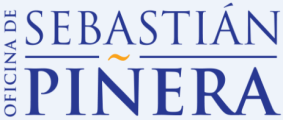 